T.C.ONİKİŞUBAT KAYMAKAMLIĞISÜMBÜLLÜ ORTAOKULU MÜDÜRLÜĞÜ2019-2023 STRATEJİK PLANI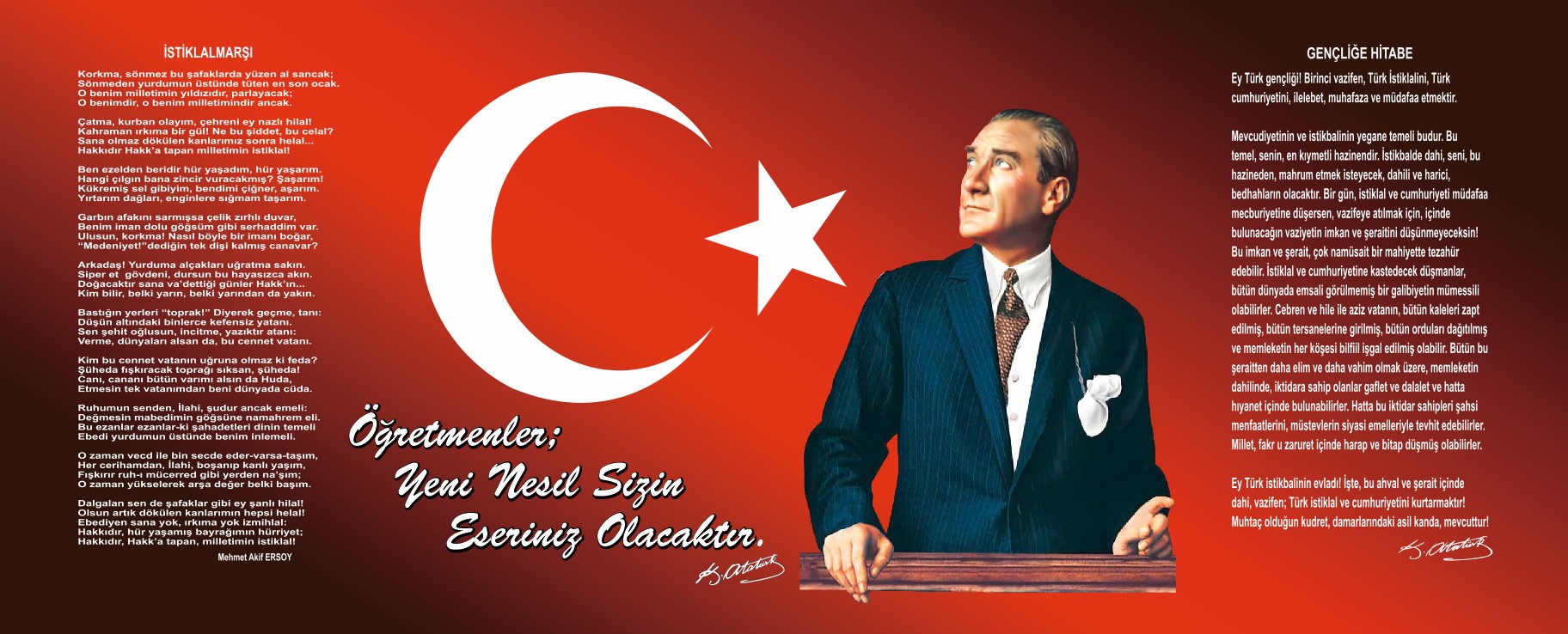 SUNUŞ:Geçmişten günümüze gelirken var olan yaratıcılığın getirdiği teknolojik ve sosyal anlamda gelişmişliğin ulaştığı hız, artık kaçınılmazları da önümüze sererek kendini göstermektedir. Güçlü ekonomi ve sosyal yapı, güçlü bir ülke olmanın ve tüm değişikliklerde dimdik ayakta durabilmenin kaçınılmazlığı da oldukça önem taşımaktadır. Gelişen, ve sürekliliği izlenebilen, bilgi ve planlama temellerine dayanan güçlü bir yaşam standardı ve ekonomik yapı; stratejik amaçlar, hedefler ve planlanmış zaman diliminde gerçekleşecek uygulama faaliyetleri ile(STRATEJİK PLAN) oluşabilmektedir.Okulumuz misyon, vizyon ve stratejik planını ilk olarak 2014 yılında belirlemiştir. Okulumuz, daha iyi bir eğitim seviyesine ulaşmak düşüncesiyle sürekli yenilenmeyi ve kalite kültürünü kendisine ilke edinmeyi amaçlamaktadır.Kalite kültürü oluşturmak için eğitim ve öğretim başta olmak üzere insan kaynakları ve kurumsallaşma, sosyal faaliyetler, alt yapı, toplumla ilişkiler ve kurumlar arası ilişkileri kapsayan 2019-2023 stratejik planı hazırlamıştır.Büyük önder Atatürk'ü örnek alarak bizler; çağa uyum sağlamış, çağı yönlendiren çocuklar yetiştirmek için kurulan okulumuz, geleceğimizin teminatı olan öğrencilerimizi daha iyi imkanlarla yetiştirip, düşünce ufku ve yenilikçi ruhu açık, Türkiye Cumhuriyetinin çıtasını daha yükseklere taşıyan bireyler olması için öğretmenleri ve idarecileriyle özverili bir şekilde tüm azmimizle çalışmaktayız.Sümbüllü Ortaokulu olarak en büyük amacımız yalnızca ilköğretim mezunu çocuklar yetiştirmek değil, girdikleri her türlü ortamda çevresindekilere ışık tutan, hayata hazır, hayatı aydınlatan, bizleri daha da ileriye götürecek çocuklar yetiştirmektir. İdare ve öğretmen kadrosuyla bizler çağa ayak uydurmuş, yeniliklere açık, Türkiye Cumhuriyetini daha da yükseltecek gelecek nesiller yetiştirmeyi ilke edinmiş bulunmaktayız.Sümbüllü Ortaokulu'nun stratejik planlama çalışmasına önce durum tespiti, yani okulun SWOT analizi yapılarak başlanmıştır. SWOT analizi tüm idari personelin ve öğretmenlerin katılımıyla uzun süren bir çalışma sonucu ilk şeklini almış, varılan genel sonuçların sadeleştirilmesi ise Okul yönetimi ile öğretmenlerden oluşan beş kişilik bir kurul tarafından yapılmıştır. Daha sonra SWOT sonuçlarına göre stratejik planlama aşamasına geçilmiştir. Bu süreçte okulun amaçları, hedefleri, hedeflere ulaşmak için gerekli stratejiler, eylem planı ve sonuçta başarı ve ya başarısızlığın göstergeleri ortaya konulmuştur. Denilebilir ki SWOT analizi bir kilometre taşıdır. Okulumuzun bugünkü resmidir ve stratejik planlama ise bugünden yarına nasıl hazırlanmamız gerektiğine dair kalıcı bir belgedir. Stratejik Plan'da belirlenen hedeflerimizi ne ölçüde gerçekleştirdiğimiz, plan dönemi içindeki her yıl sonunda gözden geçirilecek ve gereken revizyonlar yapılacaktır.Sümbüllü Ortaokulu Stratejik planı (2019-2023) de belirtilen amaç ve hedeflere ulaşmamızın okulumuzun gelişme ve kurumsallaşma süreçlerine önemli katkılar sağlayacağına inanmaktayız.Planın hazırlanmasında emeği geçen Strateji Yönetim Ekibi ‘ne ve uygulanmasında yardımı olacak Kahramanmaraş İl Milli Müdürlüğü olmak üzere tüm kurum ve kuruluşlara öğretmen, öğrenci ve velilerimize teşekkür ederim.Fatih Mehmet TAŞDEMİR       Okul MüdürüİçindekilerSUNUŞ………………………………………………………………………………………………………………………………………………………………………………………………………………….3İÇİNDEKİLER……………………………………………………………………………………………………………………………………………………………………………………………………………………………4BÖLÜM I: GİRİŞ VE PLAN HAZIRLIK SÜRECİ	5BÖLÜM Il: DURUM ANALİZİ	 5OKULUN KISA TANİTİMİ 	5OKULUN MEVCUT DURUMU: TEMEL ISTATISTIKLER	 6PAYDAŞ ANALİZİ 	 11GZFT (GÜÇLÜ, ZAYIF, Fı RSAT, TEHDIT) ANALİZİ	 14GELİŞİM VE SORUN ALANLARİ	 17BÖLÜM III: MİSYON, VİZYON VE TEMEL DEĞERLER	19MİSYONUMUZ 	19VİZYONUMUZ 	19TEMEL DEĞERLERİMİZ 	 19BÖLÜM IV: AMAÇ, HEDEF VE EYLEMLER	20TEMA I: EĞİTİM VE ÖĞRETİME ERİŞİM	20TEMA Il: EĞİTİM VE ÖĞRETİMDE KALİTENİN ARTIRILMASI	23TEMA III: KURUMSAL KAPASİTE	26V. BÖLÜM: MALİYETLENDİRME	28EKLER: …………………………………………………………………………………………………………………………………………………………………………………………………………………………………..29BÖLÜM I: GIRIŞ ve PLAN HAZIRLIK SÜRECI2019-2023 dönemi stratejik plan hazırlanması süreci Üst Kurul ve Stratejik Plan Ekibinin oluşturulması ile başlamıştır. Ekip tarafından oluşturulan çalışma takvimi kapsamında ilk aşamada durum analizi çalışmaları yapılmış ve durum analizi aşamasında paydaşlarımızın plan sürecine aktif katılımını sağlamak üzere paydaş anketi, toplantı ve görüşmeler yapılmıştır.Durum analizinin ardından geleceğe yönelim bölümüne geçilerek okulumuzun amaç, hedef, gösterge ve eylemleri belirlenmiştir. Çalışmaları yürüten ekip ve kurul bilgileri altta verilmiştir.STRATEJIK PLAN ÜST KURULUBÖLÜM II: DURUM ANALIZIDurum analizi bölümünde okulumuzun mevcut durumu ortaya konularak neredeyiz sorusuna yanıt bulunmaya çalışılmıştır.Bu kapsamda okulumuzun kısa tanıtımı, okul künyesi ve temel istatistikleri, paydaş analizi ve görüşleri ile okulumuzun Güçlü Zayıf Fırsat ve Tehditlerinin (GZFT) ele alındığı analize yer verilmiştir.Okulun Kısa TanıtımıOkulumuz 4 Kasım 2013 tarihinde eğitim-öğretim faaliyetlerine başlamıştır. Kahramanmaraş Onikişubat İlçesinde Piri Reis mahallesinde bulunmaktadır. 4 katlı binada 28 derslik ve 4 anasınıfı mevcuttur. 1 müdür, 3 müdür yardımcısı, 48 öğretmen, 1 memur, 4 yardımcı personel, 1 güvenlik görevlisi çalışmaktadır. Normal öğretim yapan okulumuzda 1104 öğrenci eğitim almaktadır.Okulun Mevcut Durumu: Temel istatistikler Okul KünyesiOkulumuzun temel girdilerine ilişkin bilgiler altta yer alan okul künyesine ilişkin tabloda yer almaktadır. Temel Bilgiler Tablosu- Okul KünyesiÇalışan BilgileriOkulumuzun çalışanlarına ilişkin bilgiler altta yer alan tabloda belirtilmiştir. Çalışan Bilgileri TablosuOkulumuz Bina ve AlanlarıOkulumuzun binası ile açık ve kapalı alanlarına ilişkin temel bilgiler altta yer almaktadır. Okul Yerleşkesine ilişkin BilgilerSınıf ve Öğrenci BilgileriOkulumuzda yer alan sınıfların öğrenci sayıları alttaki tabloda verilmiştir.Donanım ve Teknolojik KaynaklarımızTeknolojik kaynaklar başta olmak üzere okulumuzda bulunan çalışır durumdaki donanım malzemesine ilişkin bilgiye alttaki tabloda yer verilmiştir.Teknolojik Kaynaklar TablosuGelir ve Gider BilgisiOkulumuzun genel bütçe ödenekleri, okul aile birliği gelirleri ve diğer katkılarda dâhil olmak üzere gelir ve giderlerine ilişkin son iki yıl gerçekleşme bilgileri alttaki tabloda verilmiştir.PAYDAŞ ANALİZİKurumumuzun temel paydaşları öğrenci, veli ve öğretmen olmakla birlikte eğitimin dışsal etkisi nedeniyle okul çevresinde etkileşim içinde olunan geniş bir paydaş kitlesi bulunmaktadır. Paydaşlarımızın görüşleri anket, toplantı, dilek ve istek kutuları, elektronik ortamda iletilen önerilerde dahil olmak üzere çeşitli yöntemlerle sürekli olarak alınmaktadır.Paydaş anketlerine ilişkin ortaya çıkan temel sonuçlara altta yer verilmiştir: Öğrenci Anketi Sonuçları:Yapılan anket sonucunda öğrencilerimiz genel olarak okuldan memnun olduklarını bildirmişlerdir. Bunun yanında oyun alanlarının darlığından, kapalı ve ya etrafı tel örgüyle çevrili bir sahanın olmamasından şikayet etmişlerdir. Sınıfların kalabalık olması, yabancı uyruklu öğrencilerin çokluğu rahatsız oldukları konular arasında gösterilebilir.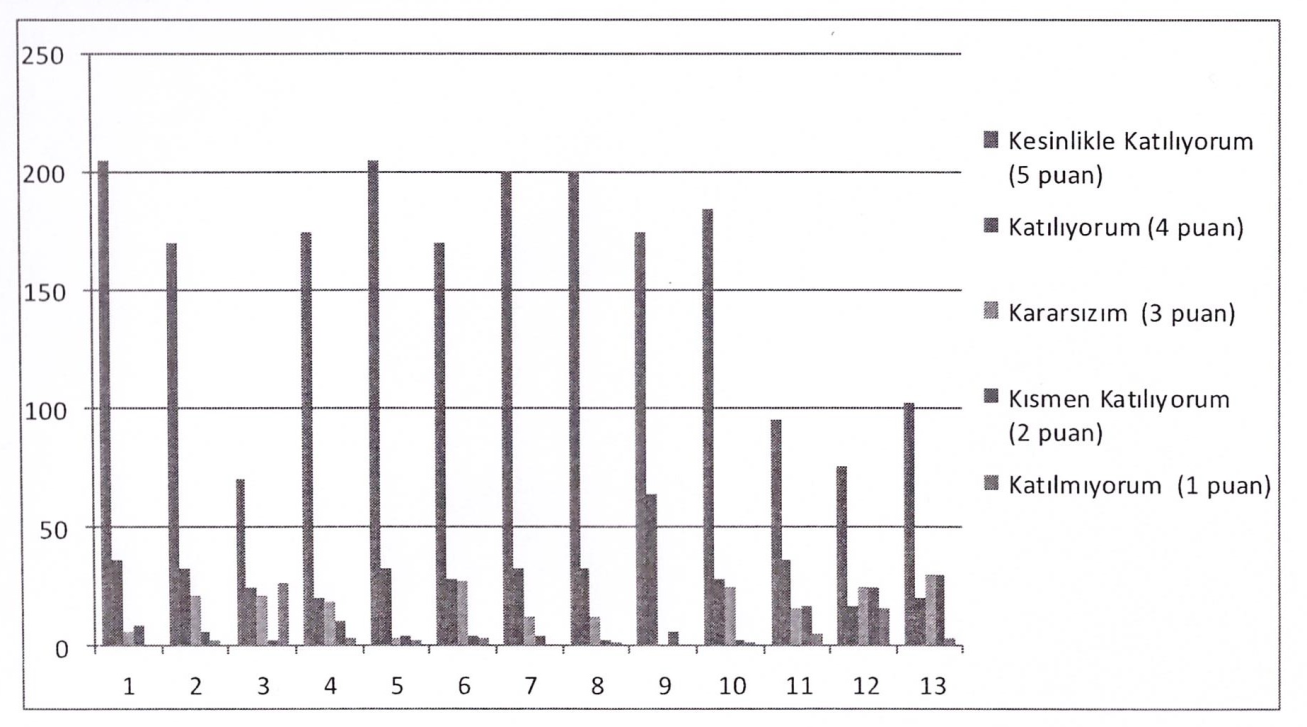 Öğretmen Anketi Sonuçları:Öğretmenlerimiz yönetimden ve okulun içinde olduğu fiziki şartlarından memnun olduklarını dile getirmişler. Sınıfların kalabalık olması, okulun bulunduğu sosyal çevreden dolayı velilerin yeterince ilgili olmamaları rahatsızlık duydukları hususlardandır.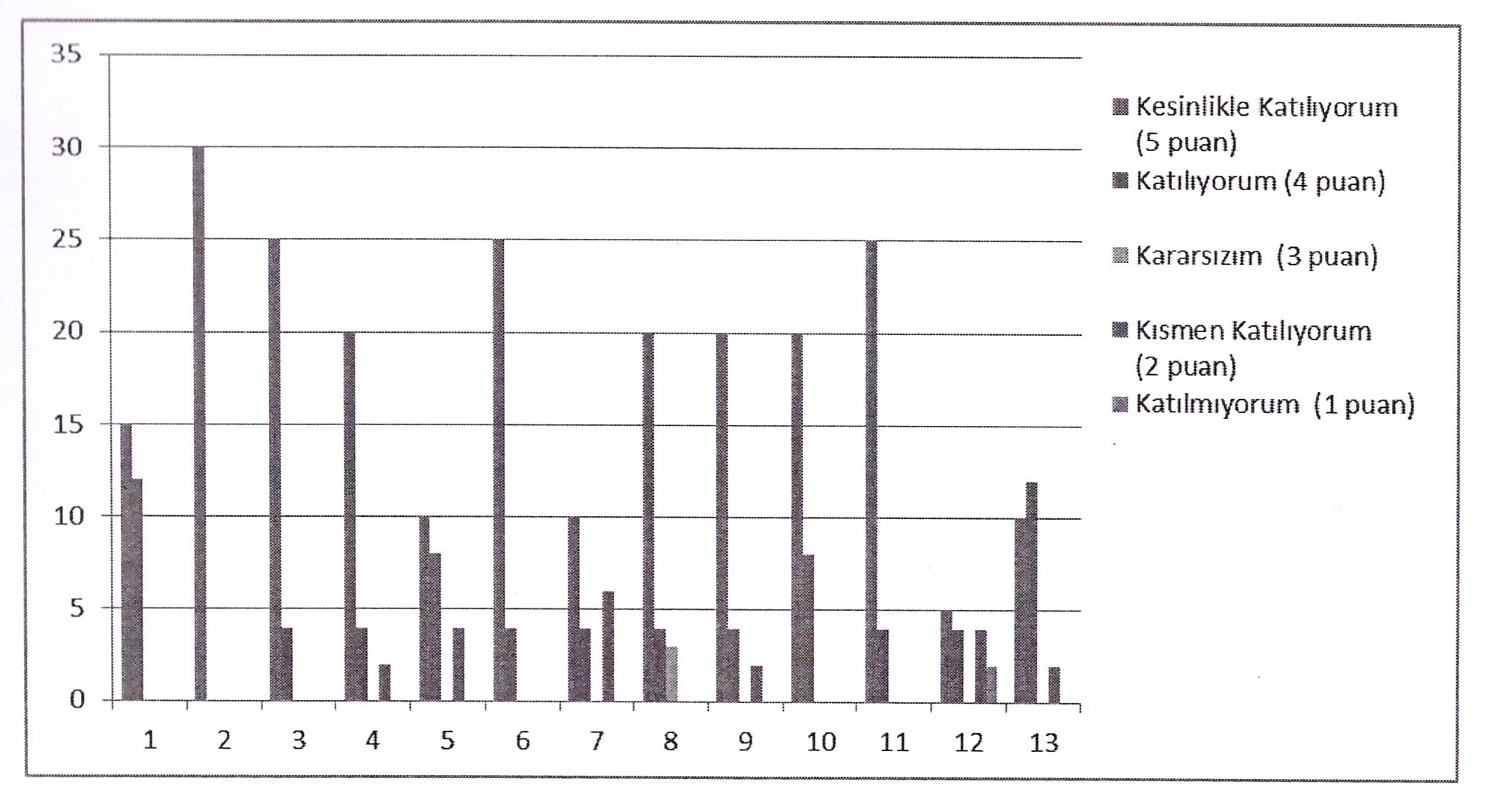 Veli Anketi Sonuçları:Velilerimizle yapılan anket sonucunda okulun güvenli olduğunu, öğretmenlerimizin çocuklarıyla ilgilendiğini ve genç çalışan personellerin olduğunu belirtmişlerdir. Çocuklar için yeterli oyun alanlarının olmamasını dile getirmişlerdir.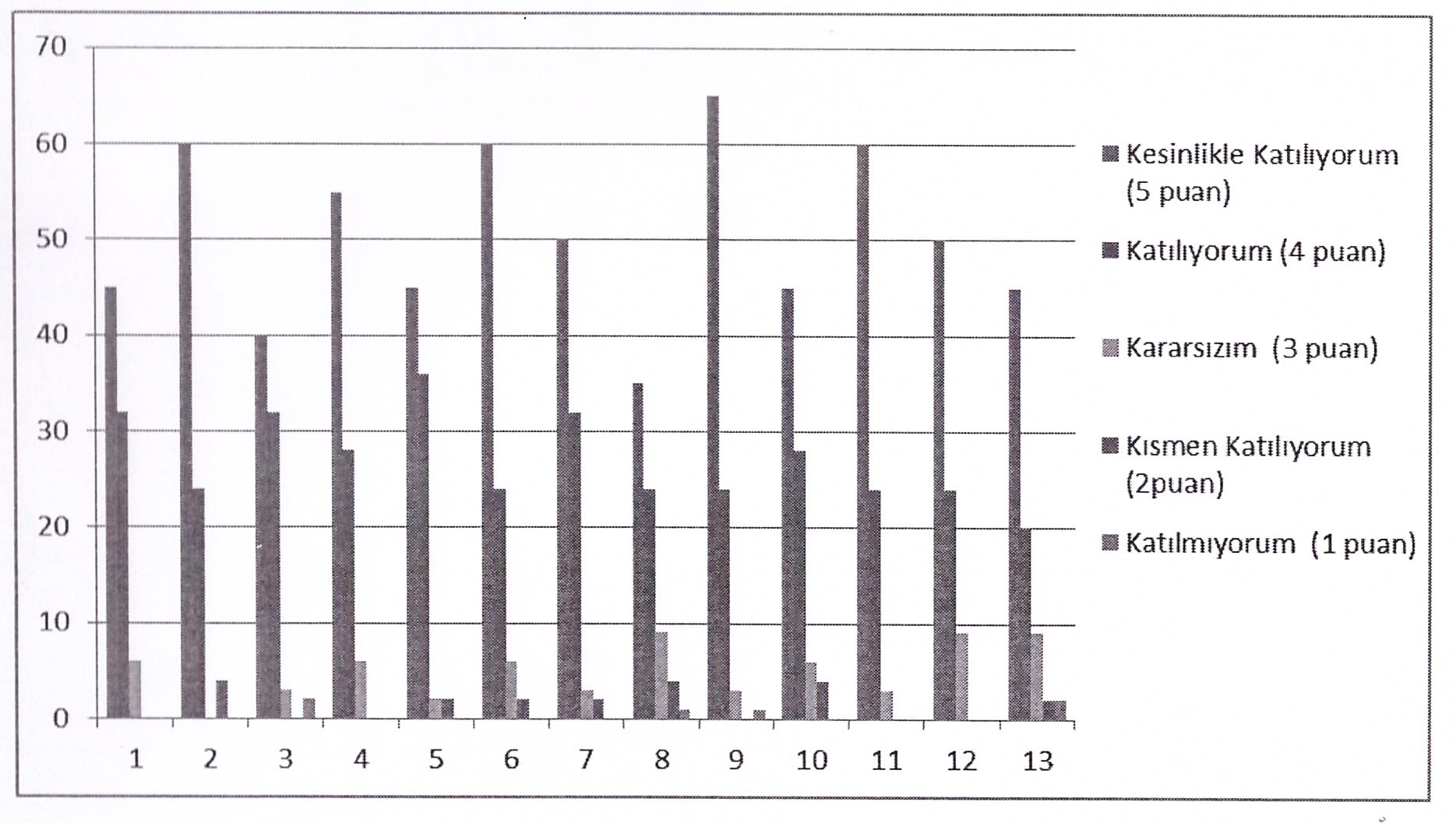 GZFT (Güçlü, Zayıf, Fırsat, Tehdit) AnaliziOkulumuzun temel istatistiklerinde verilen okul künyesi, çalışan bilgileri, bina bilgileri, teknolojik kaynak bilgileri ve gelir gider bilgileri ile paydaş anketleri sonucunda ortaya çıkan sorun ve gelişime açık alanlar iç ve dış faktör olarak değerlendirilerek GZFT tablosunda belirtilmiştir. Dolayısıyla olguyu belirten istatistikler ile algıyı ölçen anketlerden çıkan sonuçlar tek bir analizde birleştirilmiştir.Kurumun güçlü ve zayıf yönleri donanım, malzeme, çalışan, iş yapma becerisi, kurumsal iletişim gibi çok çeşitli alanlarda kendisinden kaynaklı olan güçlülükleri ve zayıflıkları ifade etmektedir ve ayrımda temel olarak okul müdürü/müdürlüğü kapsamından bakılarak iç faktör ve dış faktör ayrımı yapılmıştır.İçsel Faktörler 
Güçlü YönlerZayıf YönlerDışsal FaktörlerFırsatlarTehditlerGelişim ve Sorun AlanlarıGelişim ve sorun alanları analizi ile GZFT analizi sonucunda ortaya çıkan sonuçlarm planın geleceğe yönelim bölümü ile ilişkilendirilmesi ve buradan hareketle hedef, gösterge ve eylemlerin belirlenmesi sağlanmaktadır.Gelişim ve sorun alanları ayrımında eğitim ve öğretim faaliyetlerine ilişkin üç temel tema olan Eğitime Erişim, Eğitimde Kalite ve kurumsal Kapasite kullanılmıştır. Eğitime erişim, öğrencinin eğitim faaliyetine erişmesi ve tamamlamasma ilişkin süreçleri; Eğitimde kalite, öğrencinin akademik başarısı, sosyal ve bilişsel gelişimi ve istihdamı da dahil olmak üzere eğitim ve öğretim sürecinin hayata hazırlama evresini; Kurumsal kapasite ise kurumsal yapı, kurum kültürü, donanım, bina gibi eğitim ve öğretim sürecine destek mahiyetinde olan kapasiteyi belirtmektedir.Gelişim ve Sorun AlanlarımızBÖLÜM III: MISYON, VİZYON VE TEMEL DEĞERLEROkul Müdürlüğümüzün Misyon, vizyon, temel ilke ve değerlerinin oluşturulması kapsamında öğretmenlerimiz, öğrencilerimiz, velilerimiz, çalışanlarımız ve diğer paydaşlarımızdan alınan görüşler, sonucunda stratejik plan hazırlama ekibi tarafından oluşturulan Misyon; Vizyon, Temel Değerler; Okulumuz üst kurulana sunulmuş ve üst kurul tarafından onaylanmıştır.MİSYONUMUZBütün öğrencilerimizin gelişim ve öğrenmelerini sağlamak ayrıca bilgili, sportif, saygılı ve kendine güvenen bireyler olarak yetişmelerine fırsat tanımak ve onlara 21.yüzyılin gelişen ihtiyaçlarına cevap verebilecek çocuk ve gençler olarak yetiştirmek.VİZYONUMUZBaşarılı, girişimci, ileriyi görebilen, Türkçeyi iyi yazan, okuyan ve güzel konuşabilen, yaşanan hayatı yorumlayabilen ve geleceğe güvenle bakabilen bireyler yetiştirmektir.TEMEL DEĞERLERİMİZGenellik ve eşitlikEğitim hakkıFırsat ve imkan eşitliğiBilimsellikOkul ve ailenin işbirliğiDemokrasi eğitimiBÖLÜM IV: AMAÇ, HEDEF VE EYLEMLERTEMA I: EĞİTİM VE ÖĞRETİME ERİŞİMEğitim ve öğretime erişim okullaşma ve okul terki, devam ve devamsızlık, okula uyum ve oryantasyon, özel eğitime ihtiyaç duyan bireylerin eğitime erişimi, yabancı öğrencilerin eğitime erişimi ve hayat boyu öğrenme kapsamda yürütülen faaliyetlerin ele alındığı temadır.Stratejik Amaç 1:Kayıt bölgemizde yer alan çocukların okullaşma oranlarını artıran, öğrencilerin uyum ve devamsızlık sorunlarını gideren etkin bir yönetim yapısı kurulacaktır.Stratejik Hedef 1.1. Kayıt bölgemizde yer alan çocukların okullaşma oranları artırılacak ve öğrencilerin uyum ve devamsızlık sorunları da giderilecektir.EylemlerTEMA II: EĞİTİM VE ÖĞRETİMDE KALİTENİN ARTIRILMASIEğitim ve öğretimde kalitenin artırılması başlığı esas olarak eğitim ve öğretim faaliyetinin hayata hazırlama işlevinde yapılacak çalışmaları kapsamaktadır.Bu tema altında akademik başarı, sınav kaygıları, sınıfta kalma, ders başarıları ve kazanımları, disiplin sorunları, öğrencilerin bilimsel, sanatsal, kültürel ve sportif faaliyetleri ile istihdam ve meslek edindirmeye yönelik rehberlik ve diğer mesleki faaliyetler yer almaktadır.Stratejik Amaç 2:Öğrencilerimizin gelişmiş dünyaya uyum sağlayacak şekilde donanımlı bireyler olabilmesi için eğitim ve öğretimde kalite artırılacaktır.Stratejik Hedef 2.1. Öğrenme kazanımlarını takip eden ve velileri de sürece dahil eden bir yönetim anlayışı ile öğrencilerimizin akademik başarıları ve sosyal faaliyetlere etkin katılımı artırılacaktır.(Akademik başarı altında: ders başarıları, kazanım takibi, üst öğrenime geçiş başarı ve durumları, karşılaştırmalı sınavlar, sınav kaygıları gibi akademik başarıyı takip eden ve ölçen göstergeler,Sosyal faaliyetlere etkin katılım altında: sanatsal, kültürel, bilimsel ve sportif faaliyetlerin sayısı, katılım oranları, bu faaliyetler için ayrılan alanlar, ders dışı etkinliklere katılım takibi vb ele alınacaktır.)Performans GöstergeleriEylemlerStratejik Hedef 2.2. Etkin bir rehberlik anlayışıyla, öğrencilerimizi ilgi ve becerileriyle orantılı bir şekilde üst öğrenime veya istihdama hazır hale getiren daha kaliteli bir kurum yapısına geçilecektir.(Üst öğreninıe hazır: Mesleki rehberlik faaliyetleri, tercih kılavuzluğu, yetiştirme kursları, sınav kaygısı vb, İstihdama Hazır: Kariyer günleri, staj ve işyeri uygulamaları, ders dışı meslek kursları vb ele alınacaktır.) Performans GöstergeleriEylemlerTEMA III: KURUMSAL KAPASİTEStratejik Amaç 3:Eğitim ve öğretim faaliyetlerinin daha nitelikli olarak verilebilmesi için okulumuzun kurumsal kapasitesi güçlendirilecektir.Stratejik Hedef 3.1.(Kurumsal İletişim, Kurumsal Yönetim, Bina ve Yerleşke, Donanım, Temizlik, Hijyen, İş Güvenliği, Okul Güvenliği, Taşıma ve servis vb konuları ele alınacaktır.)Performans GöstergeleriEylemlerBÖLÜM: MALİYETLENDIRME 2019-2023 Stratejik Planı Faaliyet/Proje Maliyetlendirme TablosuBÖLÜM: İZLEME VE DEĞERLENDİRMEOkulumuz Stratejik Planı izleme ve değerlendirme çalışmalarında 5 yıllık Stratejik Planın izlenmesi ve 1 yıllık gelişim planın izlenmesi olarak ikili bir ayrılma gidilecektir.Stratejik planın izlenmesinde 6 aylık dönemlerde izleme yapılacak denetim birimleri, il ve ilçe milli eğitim müdürlüğü ve Bakanlık denetim ve kontrollerine hazır halde tutulacaktır.Yıllık planın uygulanmasında yürütme ekipleri ve eylem sorumlularıyla aylık ilerleme toplantıları yapılacaktır. Toplantıda bir önceki ayda yapılanlar ve bir sonraki ayda yapılacaklar görüşülüp karara bağlanacaktır.EKLER:Öğretmen, öğrenci ve veli anket örnekleri Klasör ekinde olup okullarınızda uygulanarak sonuçlarından paydaş analizi bölümü ve sorun alanlarının belirlenmesinde yararlanabilirsiniz.Üst Kurul BilgileriÜst Kurul BilgileriEkip BilgileriEkip BilgileriAdı SoyadıUnvanıAdı SoyadıUnvanıFATİH MEHMET TAŞDEMİROKUL MÜDÜRÜİBRAHİM BİLİRMÜDÜR YARDIMCISIERKAY ÖZBAYDAĞMÜDÜR YARDİMCİSİŞULE GÜLÖĞRETMENKAZIM ERGİNÖĞRETMENMESUT AKÖĞRETMENDÖNAY GÖKKAYAOKUL AİLE BİRLİĞİ BAŞKANİVEYSAL YILDIZÖĞRETMENELİFE KORKMAZOKUL AİLE BİRLIĞI ÜYESİMUSTAFA KÖSEGÖNÜLLÜ VELIİli: KAHRAMANMARAŞİli: KAHRAMANMARAŞİli: KAHRAMANMARAŞİli: KAHRAMANMARAŞİlçesi: ONİKİŞUBATİlçesi: ONİKİŞUBATİlçesi: ONİKİŞUBATİlçesi: ONİKİŞUBATAdres:Piri Reis mah.55015.sok 46040Piri Reis mah.55015.sok 46040Piri Reis mah.55015.sok 46040Coğrafi Konum (link)Coğrafi Konum (link)http://sumbulluoo.meb.k12.tr/tema/iletisim.phphttp://sumbulluoo.meb.k12.tr/tema/iletisim.phpTelefon Numarası:344234051134423405113442340511Faks Numarası:Faks Numarası:e- Posta Adresi:754216@meb.k12.tr754216@meb.k12.tr754216@meb.k12.trWeb sayfası adresi:Web sayfası adresi:http://sumbulluoo.meb.k12.tr/http://sumbulluoo.meb.k12.tr/Kurum Kodu:754216754216754216Öğretim Şekli:Öğretim Şekli:Tam GünTam GünOkulun Hizmete Giriş Tarihi : 4 KASIM 2013Okulun Hizmete Giriş Tarihi : 4 KASIM 2013Okulun Hizmete Giriş Tarihi : 4 KASIM 2013Okulun Hizmete Giriş Tarihi : 4 KASIM 2013Toplam Çalışan SayısıToplam Çalışan Sayısı5858Öğrenci Sayısı:Kız531531Öğretmen SayısıKadın2828Öğrenci Sayısı:Erkek573573Öğretmen SayısıErkek2020Öğrenci Sayısı:Toplam11041104Öğretmen SayısıToplam4848Derslik Başına Düşen Öğrenci SayısıDerslik Başına Düşen Öğrenci SayısıDerslik Başına Düşen Öğrenci Sayısı:35Şube Başına Düşen Öğrenci SayısıŞube Başına Düşen Öğrenci SayısıŞube Başına Düşen Öğrenci Sayısı:250Öğretmen Başına Düşen Öğrenci SayısıÖğretmen Başına Düşen Öğrenci SayısıÖğretmen Başına Düşen Öğrenci Sayısı:20Şube Başına 30'dan Fazla Öğrencisi Olan Şube SayısıŞube Başına 30'dan Fazla Öğrencisi Olan Şube SayısıŞube Başına 30'dan Fazla Öğrencisi Olan Şube Sayısı:28Öğrenci Başına Düşen Toplam Gider MiktarıÖğrenci Başına Düşen Toplam Gider MiktarıÖğrenci Başına Düşen Toplam Gider MiktarıÖğretmenlerin Kurumdaki Ortalama Görev SüresiÖğretmenlerin Kurumdaki Ortalama Görev SüresiÖğretmenlerin Kurumdaki Ortalama Görev Süresi8Unvan*ErkekKadınToplamOkul Müdürü ve Müdür Yardımcısı4X4Okul Öncesi ÖğretmeniX44Branş Öğretmeni182344Rehber Öğretmen213İdari Personel1X1Yardımcı PersonelX44Güvenlik PersoneliX11Toplam Çalışan Sayıları253358Okul BölümleriOkul BölümleriÖzel AlanlarVarYokOkul Kat Sayısı5Çok Amaçlı SalonXDerslik Sayısı30Çok Amaçlı SahaXDerslik Alanları (m2)48KütüphaneXKullanılan Derslik Sayısı32Fen LaboratuvarıXŞube Sayısı32Bilgisayar LaboratuvarıXİdari Odaların Alanı (m2)120İş AtölyesiXÖğretmenler Odası (m2)57Beceri AtölyesiXOkul Oturum Alanı (m2)4225PansiyonXOkul Bahçesi (Açık Alan)(m2)3375Okul Kapalı Alan (m2)850Sanatsal, bilimsel ve sportif amaçlı toplam alan (m2)0Kantin (m2)50Tuvalet Sayısı        18SINIFIKızErkekToplamSINIFIKızErkekToplam5A2019397A1621375B1919387B1922415C1719367C1521365D1820387D1718355E2021417E1721385F1921407F1523385G1819377G1821396A1716338A1717346B1717348B1717346C1518338C1619356D1817358D1620366E1617338E1818366F1918378F2017376G1715328G192039SINIFIKızErkekToplamSINIFIKızErkekToplamANASINIFI A91120ANASINIFI C111021ANASINIFI B81119ANASINIFI D121022Akıllı Tahta Sayısı33TV SayısıMasaüstü Bilgisayar Sayısı8Yazıcı Sayısı4Taşınabilir Bilgisayar Sayısı1Fotokopi Makinası Sayısı2Projeksiyon Sayısı0İnternet Bağlantı HızıYıllarGelir MiktarıGider Miktarı201841.935 TL33.149,80 TL201950.023 TL33.149 TL202029.755 TL21.023 TL20217.538 TL7.357 TL20222023ÖğrencilerBaşarılı öğrencilerimizin varlığı.ÇalışanlarÖğretmenlerin genç ve dinamik olmalarıVelilerÖğrencileriyle ilgilenen ve genç veliler.Bina ve YerleşkeYeni yapılmış bir binaya sahip olmamız.DonanımAkıllı tahta ve ders materyallerinin bulunması.BütçeKantin gelirlerimizYönetim SüreçleriGenç idare kadrosunun bulunmasıİletişim SüreçleriÇalışanlar arası ve öğretmen veli iletişiminin iyi olması.ÖğrencilerÖğrencilerin hazır bulunuş seviyelerinin yetersiz olması.ÇalışanlarÖğretmen tayinlerinden dolayı ücretli öğretmenlerin çalışmasıVelilerilgili velilerin az olması. Boşanmış ailelerin çokluğuBina ve YerleşkeOkul bahçesinin dar olması ve derslik sayısının yetersiz olmasıDonanımBilgisayar ve teknolojik aletlerin eksikliği. Fotokopi manikasının olmaması.BütçeÖğrenci sayısına göre gelirin az olmasıYönetim SüreçleriÖğrenci sayısının fazla olması yüz yüze iletişimi ve dolasıyla yönetimi olumsuz etkilemiştir.İletişim SüreçleriVelilerle yeterince görüşülmelerin yapılması.PolitikYerel yöneticilerin okullara verdikleri maddi ve manevi destek.EkonomikHayırsever velilerin ve iş adamlarının yapmış oldukları destekler.SosyolojikOkulun	bulunduğu	çevre	itibariyle	okul	-	veli	işbirliğininyapılması.TeknolojikAkıllı tahtaların ve internetin varlığı.Mevzuat-YasalEkolojikOkulumuzun	bulunduğu	çevrenin	şartlarından	dolayıbetonlaşmanın olmadığı bir bölgedir.EkonomikAilelerin maddi durumlarının kötü olması.SosyolojikParçalanmış ailelerin çokluğu.Teknolojikİnternet kafeler, güvenli olmayan internet siteleri.Mevzuat-YasalBu yalanda herhangi bir tehdit unsuru bulunmamaktadır.EkolojikÇevrenin ekonomik durumundan kaynaklı ısınmanın kömürEğitime ErişimEğitimde KaliteKurumsal KapasiteOkullaşma OranıAkademik BaşarıKurumsal İletişimOkula Devam/ DevamsızlıkSosyal,	Kültürel	ve	FizikselGelişimKurumsal YönetimOkula Uyum, OryantasyonSınıf TekrarıBina ve YerleşkeÖzel Eğitime ihtiyaç Duyan Bireylerİstihdam	Edilebilirlik	veYönlendirmeDonanımYabancı ÖğrencilerÖğretim YöntemleriTemizlik, HijyenHayat boyu ÖğrenmeDers araç gereçleriİş Güvenliği, Okul GüvenliğiTaşıma ve servis1.TEMA: EĞİTİM VE ÖĞRETİME ERİŞİM1.TEMA: EĞİTİM VE ÖĞRETİME ERİŞİM1Okullaşma oranımızın arttırılması, %100 seviyesine ulaşması için veli görüşmeleri yapılacaktır.2Devamsızlık sorunu okulumuzda çok düşük3Oryantasyon alanında okulumuz gerekli tedbirleri almış olup herhangi bir sorun yaşamamaktadır.4Özel eğitime ihtiyaç duyan öğrenciler rehberlik servisi koordinatörlüğünde oryantasyon sorunları en aza indirilecektir.5Yabancı uyruklu öğrencilere uyum sorunlarını giderecek faaliyetler yapılacaktır.6Hayat boyu öğrenme kapsamında okulumuz bünyesinde kurslar açılacaktır.2.TEMA: EĞİTİM VE ÖĞRETİMDE KALİTE2.TEMA: EĞİTİM VE ÖĞRETİMDE KALİTE1Akademik başarıyı arttıracak etüt, kurslar açılacaktır. Başarılı öğrenciler ödüllendirilecektir.2Öğrencilerimizin sosyal, kültürel ve sportif faaliyetlerini arttırıcı kurslar açılacaktır. Yetenekli öğrenciler ilgili birimlere yönlendirilecektir.3Sınıf tekrarı yapacak öğrencilerimize telafi eğitimleri verilerek bu durum ortadan kaldırılacaktır.4Öğrencilerimizin istihdamlarına yardımcı olabilecek liselere yönlendirilecektir.5Çağın gereklerine uygun, öğrenci merkezli yöntemler kullanılacaktır.6Teknolojik, çağın gereklerine uygun ders materyalleri belirlenip, temin edilecektir.3.TEMA: KURUMSAL KAPASİTE3.TEMA: KURUMSAL KAPASİTE1Başta milli eğitim müdürlükleri olmak üzere çevremizdeki kurum ve kuruluşlar ile irtibat halinde olunacaktır.2Okul içinde başta öğretmenler olmak üzere öğrenciler ve diğer personeller ile birebir görüşmeler yapılıp motivasyonlar arttırılacaktır.3Binamızın her alanını değerlendirip öğrencilerimizin hizmetine sunacağız.4Başta eğitim öğretim faaliyetleri olmak üzere tüm sosyal, kültürel ve sportif alanda hizmet verecek araç ve gereçler temin edilecektir.5Temizlik konusunda herhangi bir sorunumuz yoktur. Fakat bu alanda gerekli tedbirler yine alınıp daha iyi bir konuma gelinecektir.6Okulumuzda başta sınıflarımızdaki dolaplar olmak üzere taşınmaz ürünler sabitlenmiştir. Yardımcı personellerimize gerekli iş güvenliği kursları verilmiştir.No   PERFORMANS GÖSTERGESİMevcutHEDEFHEDEFHEDEFHEDEFHEDEFNo   PERFORMANS GÖSTERGESİ201820192020202120222023PG.1.1.aKayıt bölgesindeki öğrencilerden okula kayıt yaptıranların oranı (%)%100100100100100100PG.1.1.bilkokul birinci sınıf öğrencilerinden en az bir yıl okul öncesi eğitim almış olanların oranı (%)(ilkokul)PG.1.1.c.Okula yeni başlayan öğrencilerden oryantasyon eğitimine katılanların oranı (%)859095100100100PG.1.1.d.Bir eğitim ve öğretim döneminde 20 gün ve üzeri devamsızlık yapan öğrenci oranı (%)543210PG.1.1.e.Bir eğitim ve öğretim döneminde 20 gün ve üzeri devamsızlık yapan yabancı öğrenci oranı (%)543210PG.1.1.f.Okulun özel eğitime ihtiyaç duyan bireylerin kullanımına uygunluğu (0-1)111111NoEylem ifadesiEylem SorumlusuEylem Tarihi1.1.1.Kayıt bölgesinde yer alan öğrencilerin tespiti çalışması yapılacaktır.Okul Stratejik Plan Ekibi01 Eylül-20 Eylül1.1.2Devamsızlık yapan öğrencilerin tespiti ve erken uyarı sistemi için çalışmalar yapılacaktır.Müdür Yardımcısı01 Eylül-20 Eylül1.1.3Devamsızlık yapan öğrencilerin velileri ile özel aylık toplantı ve görüşmeler yapılacaktır.Rehberlik ServisiHer ayın son haftası1.1.4Okulun	özel	eğitime	ihtiyaç	duyan	bireylerinkullanımının kolaylaştırılması için rampa ve asansör eksiklikleri tamamlanacaktır.Müdür YardımcısıMayıs 20231.1.5Topluma uyum	sağlaması için	öğrencilere	değerlereğitimi verilecektir.Rehberlik ServisiHer ayın ilk haftası1.1.6Aile	ziyaretleri	yapılarak	çocuklar	motivasyonuartırılacaktır.Rehberlik ServisiHer ayın ilk haftası1.1.7Sanatsal	ve	sportif	başarıyı	arttırmak	için	kurslaraçılacaktır.Okul Stratejik Plan Ekibi01 Ekim-20 EkimNoPERFORMANS GÖSTERGESİMevcutHEDEFHEDEFHEDEFHEDEFHEDEFNoPERFORMANS GÖSTERGESİ201820192020202120222023PG.1.1.aÖğrencilerin okullaşma oranı%99%100%100%100%100%100PG.1.1.c.Oryantasyon eğitimine katılan öğrenci oranı%100%100%100%100%100%100NoEylem ifadesiEylem SorumlusuEylem Tarihi1.1.1.Okullaşmamın düşük olduğu bölgelere öncelik verilerek, yüz yüze ana-baba bilgilendirmeleri yapılacaktır.Rehberlik Servisi OGYE3 Şubat - 28 şubat1.1.2Özel eğitim alması gereken öğrencilerin özel eğitim ortamlarına erişimleri sağlanacaktır.Özel Eğitim ve Rehberlik11 Mart - 29 MartNoPERFORMANS GÖSTERGESIMevcutHEDEFHEDEFHEDEFHEDEFHEDEFNoPERFORMANS GÖSTERGESI201820192020202120222023PG.1.1.aSekizinci sınıf öğrencilerinin velileriyle görüşmeler%85%90%95%100%100%100PG.1.1.bSekizinci sınıf öğrencilerine meslek tamtma etkinlikleri458101214PG.1.1.c.Açılan yetiştirme kurslarına katılma oranı%60%70%75%80%85%90NoEylem ifadesiEylem SorumlusuEylem Tarihi1.1.1.Sekizinci	sınıf	öğrencilerine	velileriyle	birlikte	okultürlerini tanıtıcı seminerler düzenlenerek ilgi alanlarına uygun okullara yönlendirilmeleri sağlanacaktır.OGYE15 - 26 Nisan 20231.1.2Velilerle görüşmeler yapılıp yetiştirme kurslarına katılım arttırılacaktır.Rehberlik Servisi OGYE4 - 8 Şubat 20231.1.3Sınav kaygılarını azaltmaya yönelik rehberlik servisi ile ogye ekibimiz düzenli seminerler verecektir.Rehberlik servisi OGYE4 Şubat - 6 Haziran 2023NoPERFORMANSGÖSTERGESİMevcutHEDEFHEDEFHEDEFHEDEFHEDEFNoPERFORMANSGÖSTERGESİ201820192020202120222023PG.3.1.aFiziki imkânları iyileştirilen ve alt yapı eksiklikleri giderilen sınıf sayısı24681012PG.3.2.bSınıf ve birimlerin gerçek ihtiyaçlarının tespit edilme oranı%30%40%50%60%80%90PG.3.3.c.Sınıf ve birimlere ait ihtiyaçların karşılanma oranı (gönderilen/ talep)%20%25%35%45%50%65NoEylem ifadesiEylem SorumlusuEylem Tarihi1.1.1.Okulumuzun donanım ihtiyaçlarının belirlenebilmesi için yılda iki defa ihtiyaç tespitleri yapılacaktır.Okul Müdürlüğü1.Dönem başı 
2.Dönem başı1.1.2.Enerji kullanımında israfın önlenmesi, elektrik su ve yakıt kullanımı konusunda bilincin oluşturulması tasarruf projeleri ile sağlanacaktır.Okul Müdürlüğü Rehberlik Servisi OGYEHer ayın ilk haftası1.1.3.Hayırseverler ve sanayicilerle okulumuzun donanım eksikliklerini giderme hususunda görüşmeler yapılacaktır.Okul Müdürlüğü Rehberlik Servisi OGYEEğitim öğretim yılı başındaKaynak Tablosu20192020202120222023ToplamGenel Bütçe000000Valilikler ve Belediyelerin Katkısı000000Diğer (Okul Aile Birlikleri)2674829957335513757742086169919TOPLAM2674829957335513757742086169919